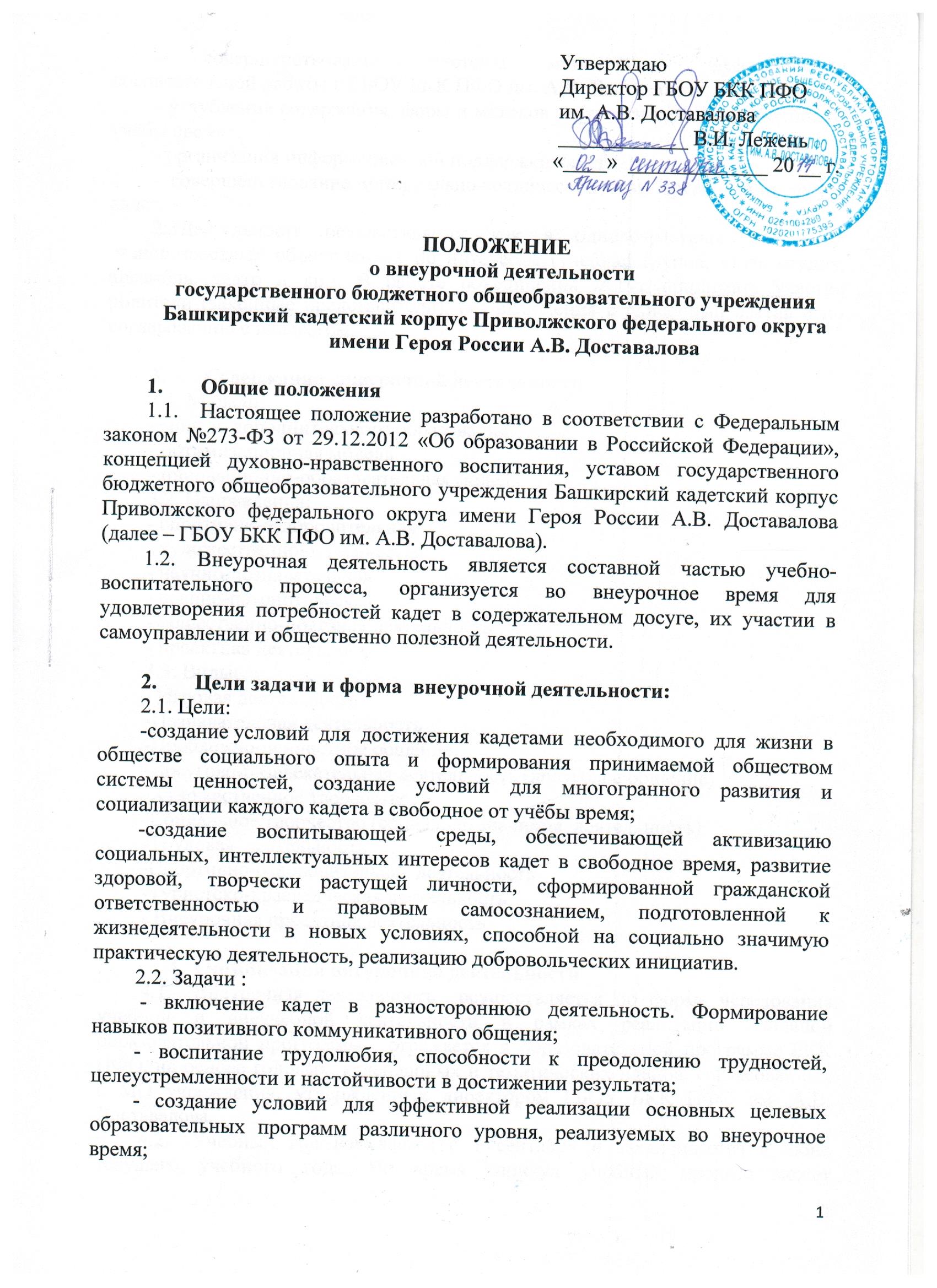 - создание условий для эффективной реализации основных целевых образовательных программ различного уровня, реализуемых во внеурочное время;- совершенствование  системы мониторинга эффективности воспитательной работы в ГБОУ БКК ПФО им. А.В. Доставалова;- углубление содержания, форм и методов занятости кадет в свободное от учёбы время;- организация информационной поддержки кадет;- совершенствование материально-технической базы организации досуга кадет.2.3. Деятельность осуществляется как в одновозрастных, так и в разновозрастных объединениях по интересам (учебная группа, клуб, студия, ансамбль, театр и др.). В работе объединения могут принимать участие родители (законные представители), без включения в списочный состав и по согласованию с педагогом.Содержание  внеурочной деятельности 3.1. Модели:- модель дополнительного образования- оптимизационная модель- инновационно-образовательная модель3.2. Направления:- спортивно-оздоровительная- художественно-эстетическая- научно-познавательная- военно-патриотическая- общественно-полезная деятельность- проектная деятельность3.3. Виды:- Игровая деятельность-Познавательная деятельность-Проблемно-ценностное общение-Досугово-развлекательная деятельность (досуговое общение)-Художественное творчество-Социальное творчество (социально значимая  деятельность)-Трудовая  деятельность-Спортивно-оздоровительная деятельность-Туристско-краеведческая деятельность- Внеурочная проектная деятельностьОрганизация внеурочной деятельности Внеурочная деятельность  осуществляется по форме чередования учебной и внеучебной деятельности в рамках реализации основной образовательной программы,  отражается в образовательной программе БКК ПФО, на основе годовых, календарных и тематических планов, согласованных с МО учреждения, утвержденных директором ГБОУ БКК ПФО им. А.В. Доставалова.Учебный год начинается с 1 сентября и заканчивается в июне текущего учебного года. Во время каникул учебный процесс может продолжаться по форме учебно-полевых сборов, экспедиций, лагерей разной направленности. Состав групп в этот период может быть переменным. При проведении многодневных походов разрешается увеличение нагрузки педагогов, тренеров.Расписание занятий в объединениях по направлениям составляется в начале учебного года администрацией ГБОУ БКК ПФО им. А.В. Доставалова с учетом установления наиболее благоприятного режима труда и отдыха кадет. Расписание утверждается директором, перенос занятий или изменения расписания производится только с согласия администрации и оформляется документально. В период каникул занятия могут проводиться по отдельно составленному расписанию.Продолжительность занятий и их количество в неделю определяется образовательной программой педагога в соответствии с распорядком дня ГБОУ БКК ПФО им. А.В. Доставалова. Списочный состав  объединений внеурочной деятельности, продолжительность занятий и их количество в неделю,  а также  режим деятельности кадет  в момент занятий по внеурочной деятельности  определяется нормами СанПИНа.В соответствии с программой педагог может использовать различные формы образовательно-воспитательной деятельности: аудиторные занятия, лекции, семинары, практикумы, экскурсии, концерты, выставки, экспедиции и др. Занятия могут проводиться как со всем составом группы, так и по звеньям (3-5- человек) или индивидуально.Педагог самостоятелен в выборе системы оценок, периодичности и форм аттестации кадет. Зачисление кадет  осуществляется на срок, предусмотренный для освоения программы. Каждый кадет имеет право заниматься в объединениях разной направленности, а также изменять направление обучения.Руководство внеурочной деятельностью осуществляют: заместитель директора по воспитательной работе, заместитель директора по военной подготовке, заместитель директора по учебно-воспитательной работе и заместитель директора по административно-хозяйственной части согласно обязанностей предусмотренных в их должностных инструкциях. 5. Документация:- программа деятельности и развития внеурочной деятельности;- планы на год;- журналы по Технике безопасности, охране труда;- календарно - тематический план;- расписание занятий;- количественный и качественный состав руководителей, занятых во внеурочной деятельности;- журналы учета занятий.Принято решением педагогического совета, протокол №__9____ от__02. 09.   2014   г.